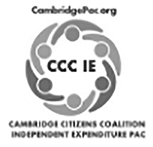 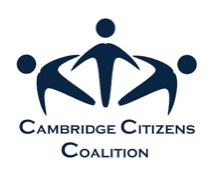 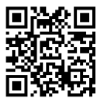                     CAMBRIDGE CITIZEN COALITION 2023 ENDORSEMENTS                                                      CambridgePac.org   CCCoalition.org    bit.ly/3tnUK0ASCHOOL COMMITTEE ENDORSEES(Order your Votes #1 to # 3)**Write your OWN candidate vote choice order number into the boxes on the left        ELIZABETH HUDSON (B.A., Cognitive Science, Yale; PhD). Chief Technology Officer in biotechology (prior  (work involved industrial robotics, software engineering). Currently also a Lieutenant US Navy Reserve. Advisory Board Harvard/Smithsonian Astrophysics Center. Mom of three boys, she is also public school graduate, Pittsburgh, PA. Core Approach: Rigorous and exciting math and science curricula. Focus on data and better outcomes achieved by better supporting our educators. website,  Video introduction           JOSÉ LUIS ROJAS VILLARREAL (B.A. UPenn; M.I.A. Econ & Political Development, Columbia).  Has been serving in the School Committee since Jan 2020. As chair of the building & grounds subcommittee José Luis facilitated the development of the COVID-19 Health & Safety Manual. Originally from Mexico, he has been living in Cambridge for over 20 years.  Works in community finance in the cooperative sector. Main priorities: Evaluate district plan, Roll out of universal pre-school (UPK), Access to advanced mathematics, School Committee self-assessment. www.votejoseluis.org           ROBERT “BOBBY” V. TRAVERS, Jr. (Suffolk University/Cambridge College). Paraprofessional in Cambridge Public Schools. Active in Cambridge Education Association (current Treasurer), the Massachusetts Teachers Association (current Board of Directors), and the National Education Association. He wants to be the voice of reason and speak up for the voiceless on the School Committee. Core Approach: Value Students; Give Teachers and Staff More Resources; More Transparency, Accessibility.                                                            CITY COUNCIL ENDORSEES(Order your Votes #1 to # 9+)NEIGHBORHOOD LEADERS: Candidates who have led city neighborhood group**Write your OWN candidate vote choice order number into the boxes on the left      DOUG BROWN (B.A. History, Princeton). Co-Chair, Cambridge Climate Zoning Task Force (2018-2023). Officer, Fresh Pond Residents Alliance (2014-present). Doug, a stay-at-home dad, has long been involved in the community. He played a key role in the Alewife rezoning, advocated for the Watertown-Cambridge Greenway, and serves as a board member of History Cambridge. He authored a citywide zoning petition that would end exclusionary zoning and simplify approvals for small properties. Avid cyclist. http://www.brownforcouncil.com       JOAN PICKETT (MBA, MPH Columbia University). Former President, Mid-Cambridge Neighborhood Association. Former Employment: Standard and Poor’s Corp. (Director and Manager, Public Finance Ratings Group – 13 years); Beth Israel Deaconess Medical Center (Senior Director Planning and Business Development 20 years). Volunteer work: Founding Board Member, Caring Canines Pet therapy); Leader: Charles River Conservancy (Finance Committee and Board Chair), Cambridge Streets for All (small business and resident advocacy group). https://electpickett.org/       CATHIE ZUSY (MAT Simmons College; MA Cooperstown History Museum Studies Program, BA Bucknell University). Former President, Cambridgeport Neighborhood Association.  President, Magazine Beach Partners. Co-Chair Conservation Committee Cambridge Plant and Garden Club. Leader in local architectural preservation efforts (Magazine Beach, Peter Valentine’s House, St. Augustine Church). Creator of “If This House Could Talk” program in Cambridgeport. Member of group working to “save” and bolster our local news. https://www.votezusy.org/           CAMBRIDGE CIVIC LEADERS: Candidates who have been active in Cambridge Civic Affairs         JOHN HANRATTY (MBA University of Dallas; MS Computer and Data Science, University of Illinois, Urbana-   Champagne). Massachusetts Clean Energy Center, Fellow (1 term). Residence: Neighborhood Nine. ReversingLabs: VP   Product Marketing/Business Development (6 years); Owner: Avon Hill Technologies (4 years). Active in Cambridge   Streets for All (Small business and resident advocacy group) http://vote.cambridgecivic.com/hanratty.htm         FEDERICO MUCHNIK (B.A. NYU, Film, Cinema, Video). Residence: Porter Square. Lesley University, Professor of Film Production & History. Author, The Strategic Producer (Routledge 2016). Co-Author/Editor Secret Courage; Walter Suskind and Amsterdam’s Jewish Resistance Movement During WW2. Documentary Filmmaker: Producer/Director film: This Killing Business. Selected local topics: Touching History; Harvard Square, The Bank, and The Tasty Diner (2005); One Brick At A Time; Building People at the Area 4 Youth Center (2006); Designing Affordable Communities (2021). www.federicoforcouncil.net                               INTERNATIONAL WORK: Candidates with Extensive International Experience        HAO WANG (B.S. Peking University, Physics; Ph.D., MIT, Electronic Materials; MPA, Harvard). Residence: West Cambridge. Former Deputy Commissioner N.Y. State Office of Mental Health; former Chief Information Officer State University of New York. Former Managing director, Accenture, global management & technology consulting firm.  Author, several poetry volumes in Chinese. Current Board Member, Riverside Community Care, Cambridge & Somerville nonprofit behavioral health & human services provider. CEO, Endear, Inc, https://haoforcambridge.com/        CARRIE PASQUARELLO (B.A. San Diego State University, Grossmont College) Residence: North Cambridge. Former international work & volunteer U.S. State Department (Rome, Milan, Bangkok). 2014 - Current: CEO & Co-Founder, Global Secure Resources, Inc. (Manages development of global security and safety standards especially for the vulnerable-seniors, students, people targeted for race, sex, or religion). Author: Study Abroad Safety. Volunteer past, current: Boston Area Rape Crisis Center (BARCC), Cambridge Women Business Accelerator Meet-Up Group. https://www.carriecaresforcambridge.com/                              INCUMBENTS: Current City Councillors That We Would Like to See Reelected          PATTY NOLAN (A.B.Harvard; MPPM Yale School of Management). Resident: West Cambridge. Former Consultant McKinsey & Co. (3 years). Former CEO Clivus Multrum (3 years) ProGroup (3 years); Former Consultant Local Initiatives Support Corporation (2 years). Cambridge School Committee Member (14 years). 2 term City Councillor. Active in: Issues around Energy and Climate; Multi-modal Transit; Envision implementation; City Governance (Finance transparency, Charter Review). https://pattynolan.org/         PAUL TONER (B.A. Boston University; M.Ed. U. Mass, Boston; J.D. Suffolk University). Resident: North Cambridge. Former teacher, Cambridge Public Schools; Former president, Cambridge Teachers Association and MA Teachers Association; Aspen Pahara and Broad Academy Fellow.  Former Exec. Dir.  Teach Plus MA; MA Board of Higher Ed.; Education Commission of the States. 1 term City Councillor. Common Sense leadership/Neighborhood and business advocate  https://www.tonerforcambridge.com/         ROBERT WINTERS (Ph.D. B.U., Mathematics). Mid-Cambridge. Former Professor/Lecturer Wellesley College (14 years); MIT (9 years); Harvard (Precepter Math Dept – 7 years); Lecturer, Harvard Summer School (25 years). Editor: Cambridge Civic Journal (26 years); Host: Cambridge InsideOut. Member: Central Square Advisory Committee (22 years). President: Cambridge Recycling, Inc (20 years); Cambridge Recycling Committee (22 years); Member Envision Cambridge Advisory Committee & Housing Working Group: 2 years). http://vote.rwinters.com      AYESHA W. Wilson (MSW Wheelock College. Residence: West Cambridge. Mental Health Clinician (8 years). Cambridge Housing Authority, Senior Teacher/Counselor (9 years); Teen Program Director, City of Cambridge (1 year); Cambridge School Committee Member (4 years). Board of Directors, YWCA (4 years); Executive Secretary NAACP-Cambridge (7 years). Active in special care housing. https://www.voteayesha.com/